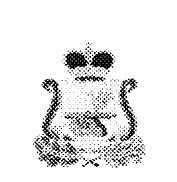 ИЗБИРАТЕЛЬНАЯ  КОМИССИЯ МУНИЦИПАЛЬНОГО ОБРАЗОВАНИЯ КАРДЫМОВСКОГО ГОРОДСКОГО ПОСЕЛЕНИЯ КАРДЫМОВСКОГО РАЙОНА СМОЛЕНСКОЙ ОБЛАСТИП О С Т А Н О В Л Е Н И Еот 17.06. 2014  года                                                                № 7                                       Об утверждении образца удостоверения уполномоченного представителя по финансовым вопросам кандидата в депутаты Совета депутатов Кардымовского городского поселения Кардымовского района Смоленской области третьего созыва  В соответствии  с Федеральным законом от 12 июня 2002 года № 61-ФЗ «Об основных гарантиях избирательных прав и права на участие в референдуме граждан Российской федерации», областным законом от 3 июля 2003 года № 41-з «О выборах органов местного самоуправления в Смоленской области избирательная комиссия муниципального образования Кардымовского городского поселения Кардымовского района Смоленской областип о с т а н о в л я е т:1. Утвердить образец удостоверения уполномоченного представителя по финансовым вопросам кандидата в депутаты Совета депутатов Кардымовского городского поселения Кардымовского района Смоленской области третьего созыва, выдвинутого по многомандатному избирательному округу (приложение 1).2. Опубликовать настоящее постановление в Кардымовской районной газете «Знамя труда».Председатель комиссии                                                                  Рублевская Е.А. Секретарь комиссии                                                                        Остапец О.А.Приложение 1к постановлению избирательнойкомиссии муниципального образования Кардымовского городского поселения Кардымовского района  Смоленской областиот 17.06.  2014 года № 7Образец удостоверения уполномоченного представителя по финансовым вопросам кандидата в депутаты Совета депутатов Кардымовского городского поселения Кардымовского района Смоленской области третьего созыва, выдвинутого по многомандатному избирательному округуПримечание. Удостоверение уполномоченного представителя по финансовым вопросам кандидата в депутаты Совета депутатов Кардымовского городского поселения Кардымовского района Смоленской области третьего созыва, выдвинутого по многомандатному избирательному округу, - документ, удостоверяющий статус предъявителя.Удостоверение оформляется на бланке, размером 120х100 мм. В удостоверении указываются наименование выборов, фамилия, имя, отчество уполномоченного представителя по финансовым вопросам, инициалы и фамилия назначившего его кандидата, наименование и номер избирательного округа, по которому выдвинут кандидат, проставляются подпись секретаря избирательной комиссии муниципального образования, его инициалы и фамилия, печать избирательной комиссии муниципального образования, а также указывается дата регистрации уполномоченного представителя по финансовым вопросам, срок и условия действия удостоверения.Удостоверение выдается на основании постановлении избирательной комиссии муниципального образования о регистрации уполномоченного представителя по финансовым вопросам кандидата в  депутаты Совета депутатов Кардымовского городского поселения Кардымовского района Смоленской области.Лица, имеющие удостоверения, обязаны обеспечить их сохранность.